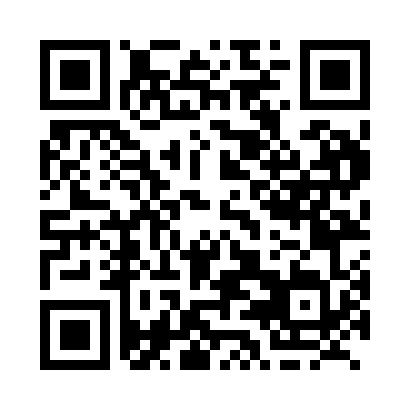 Prayer times for North Cobalt, Ontario, CanadaMon 1 Jul 2024 - Wed 31 Jul 2024High Latitude Method: Angle Based RulePrayer Calculation Method: Islamic Society of North AmericaAsar Calculation Method: HanafiPrayer times provided by https://www.salahtimes.comDateDayFajrSunriseDhuhrAsrMaghribIsha1Mon3:245:261:236:509:1911:212Tue3:255:271:236:509:1911:213Wed3:255:271:236:499:1811:214Thu3:265:281:236:499:1811:205Fri3:265:291:236:499:1811:206Sat3:265:301:236:499:1711:207Sun3:275:301:246:499:1711:208Mon3:275:311:246:499:1611:209Tue3:285:321:246:489:1511:2010Wed3:295:331:246:489:1511:1911Thu3:305:341:246:489:1411:1712Fri3:325:351:246:489:1311:1613Sat3:345:361:246:479:1311:1414Sun3:355:371:256:479:1211:1315Mon3:375:381:256:469:1111:1116Tue3:395:391:256:469:1011:1017Wed3:415:401:256:469:0911:0818Thu3:435:411:256:459:0811:0619Fri3:445:421:256:459:0711:0520Sat3:465:431:256:449:0611:0321Sun3:485:441:256:439:0511:0122Mon3:505:451:256:439:0410:5923Tue3:525:461:256:429:0310:5724Wed3:545:481:256:429:0210:5525Thu3:565:491:256:419:0110:5326Fri3:585:501:256:409:0010:5127Sat4:005:511:256:398:5810:4928Sun4:025:521:256:398:5710:4729Mon4:045:541:256:388:5610:4530Tue4:065:551:256:378:5410:4331Wed4:085:561:256:368:5310:41